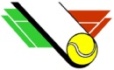 SG Baienfurt-Tennis 1976 e.V.Der 1. Spieltag begann mit sechs Siegen und einer Niederlage für die Tennisabteilung äußerst vielversprechend. Im Einzelnen spielten:Damen 1Die erste Damenmannschaft kam gegen den TA TSV Hochdorf zu einem verdienten 4:2 Erfolg. Während Doris Rottenbusch, Denise Zimmermann und Verena Langer ihre Einzel gewannen, verlor Janina von Bank unglücklich im Matchtiebreak.Von den abschließenden Doppeln konnte eines von D. Zimmermann und Julia Schmidberger gewonnen werden. Das Doppel D. Rottenbusch und J. von Bank verlor auch wieder erst im Matchtiebreak.Herren 1Die Herren 1 starten mit einem Sieg gegen AulendorfNach dem Aufstieg in die Bezirksklasse 2 im letzten Jahr, möchte man auch in diesem Jahr vorne mitspielen. Kein leichtes Unterfangen, da mit dem TC Bad Schussenried 2 und dem TC Meckenbeuren-Kehlen 2 zwei starke Teams um die Meisterschaft kämpfen und auch die SG Aulendorf Tennis  1 bereits Ansprüche auf den Titel erhoben hat. Nach dem Wechsel unserer Nr. 3 Alexander Schmid zu seinem Heimatverein, wurden deshalb zwei Spieler reaktiviert. Thomas Frick, der im ersten Spiel von seinem Bruder Jürgen vertreten wurde, ist vom TC Bad Waldsee nach Baienfurt gewechselt. Mit Tom Viora, der aus beruflichen Gründen mehrere Jahre nicht mehr Tennis gespielt hat,  hat sich ein ehemaliger Jugendspieler von Baienfurt zurückgemeldet. Dies merkte man ihm in seinem ersten Spiel für Baienfurt aber nicht an. Er siegte klar in zwei Sätzen. Die weiteren Punkte holten Wolfgang Schmidt, Harald Moll, Kilian Mützel und Jürgen Frick. Nach den Einzeln führte man klar mit 5:1. In den nicht mehr entscheidenden Doppeln holte man noch zwei weitere Siege, somit war das Endergebnis mit 7:2 sehr deutlich.Senioren Herren 65Ein Traumstart gelang auswärts gegen den TC Laiz 1. Hier trafen sich zwei Mannschaften die sich recht gut kennen, denn zwischen 1991 und 2009 fanden bereits vier Begegnungen statt, die allerdings alle von den Baienfurtern gewonnen werden konnten. Sollte auch die fünfte Begegnung evtl. für Baienfurt ausgehen? Nun die Senioren ließen nichts anbrennen, denn sowohl Schlegel,W., Elsässer,H., Protze, G. und Kugel,R. konnten ihre Einzel souverän gewinnen, so dass es bereits nach den Einzeln 4:0 stand. Auch die noch ausstehenden zwei Doppel besetzt mit Elsässer, H./Oswald,F. und Protze,G. /Scheffler,U. konnten ihre Matches gewinnen, so dass das Endergebnis 6:0 für die Baienfurter Senioren lautete. Eine starke Leistung die hoffen lässt, in den noch ausstehenden 6 Begegnungen den einen oder anderen Punkt zu holen. Senioren Herren 50Die Herren 50 traten am ersten Spieltag ersatzgeschwächt in Oberteuringen an.Nach den Einzeln stand es 3:3. Während E.Lotschan, R. Kugel und W. Braun gewinnen konnten, gingen die anderen Einzel von D. Schweizer, W. Berens und I. Mayer trotz teils heftiger Gegenwehr an die Oberteuringer. Leider gelang es dann nur noch dem Doppel E. Lotschan/K.-H. Krause ein Sieg, so dass das erste Spiel mit 5:4 abgegeben werden musste.Senioren Herren 40Beim Auftakt für die Spielsaison 2014 in der Bezirksliga starteten die Jungsenioren Herren 40 am vergangenen Samstag mit einem 5:4 Sieg gegen die Mannschaft vom TC Tettnang.Bei angenehmen Temperaturen ging man nach den Einzeln mit einem verdienten 3:3 raus. Die Spieler Peter Fick, Michael Buchter sowie Neuzugang Jürgen Frick konnten jeweils ihre Matches gewinnen. Unsere Nr. 1 Bernd Stärk musste sich (trotz engen Spielen) gegen eine sehr starke Nr. 1 aus Tettnang letztendlich geschlagen geben. Leider verloren auch Rainer von Bank und Rolf Schwab (nach jeweils starker Leistung) knapp ihre Spiele im Matchtiebreak. Nun musste die Entscheidung in der letzten Runde beim Doppel fallen, dabei machten die Baienfurter alles richtig was die Aufstellung und den Teamgeist anging. Das Doppel 2 Buchter/Frick sowie das Doppel 3 Schwab/Fick holten díe beiden wichtigen Punkte zum letztendlich verdienten 5:4 Heimsieg.JuniorenGleich zu Beginn der Saison gewannen unsere Junioren im 1.Heimspiel gegen den TC Ertingen 2 mit 5:1.Die Spieler Felix Burkhardt, Marcel Barich und Fabian Török gewannen ihre Einzel überlegen in 2 Sätzen. Michael Galster benötigte für seinen Sieg 3 Sätze. In den Doppeln gewannen Felix Burkhardt mit Marcel Barich in 2 Sätzen, während im 2. Doppel Fabian Török mir Ersatzspieler Justin Koch knapp in 3 Sätzen verlor.U12 Kids-CupBereits am vergangenen Mittwoch hatten unsere Kids U12 (unter 12 Jahre) das erste Verbandsspiel für die SG Baienfurt Tennis. Es war der TC Baindt zu Gast auf unserer Anlage. Für viele Kinder war es Neuland in einem Punktspiel eingesetzt zu sein.Phil Selg, der gegen David Peijc, die Nr. 1 aus Baindt antreten musste, verlor den ersten Punkt. Aber Jonas Mendek schlug Tim Kaspar in einem spannenden Dreisatzmatch, und glich somit wieder aus. Unser Youngster Jonas Sterk gewann überragend gegen Carolin Maurer und auch unser Mädel im Team, Viktoria Eskin ließ ihrer Gegnerin Tamara Hirschmann keine Chance. Somit war der Zwischenstand nach den Einzeln 3:1.Bei den anschließenden Doppeln wurden die Punkte geteilt. Phil Selg/Jonas Mendek unterlagen dem Baindter Doppel 1 David Peijc/Tim Kaspar und Jonas Mendek mit Viktoria Eskin holten souverän den Matchpunkt gegen Carolin Maurer /Tamara Hirschmann.Somit gewann man das Derby gegen Baindt mit 4:2.